Kirchentypen-Sticker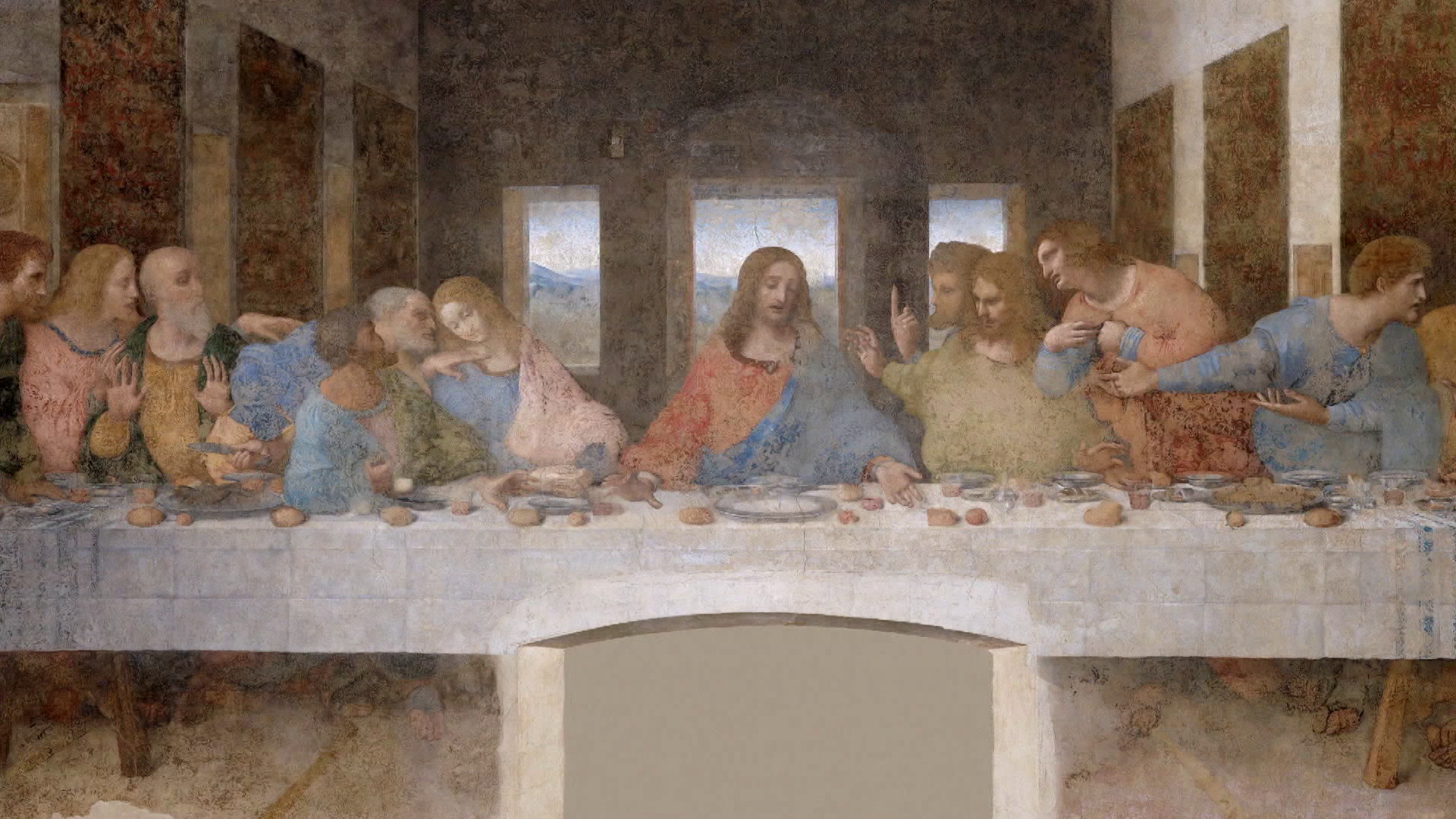 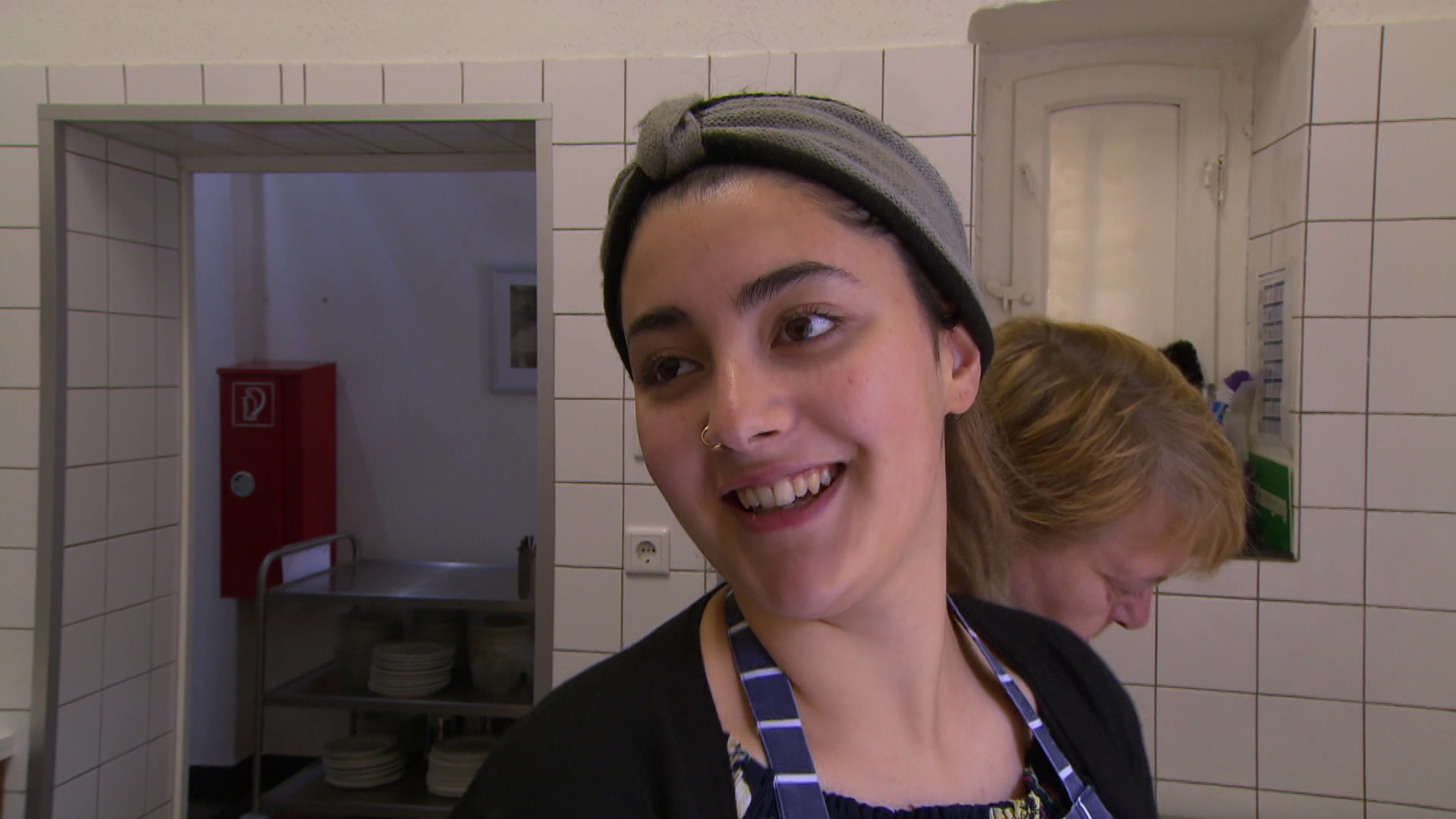 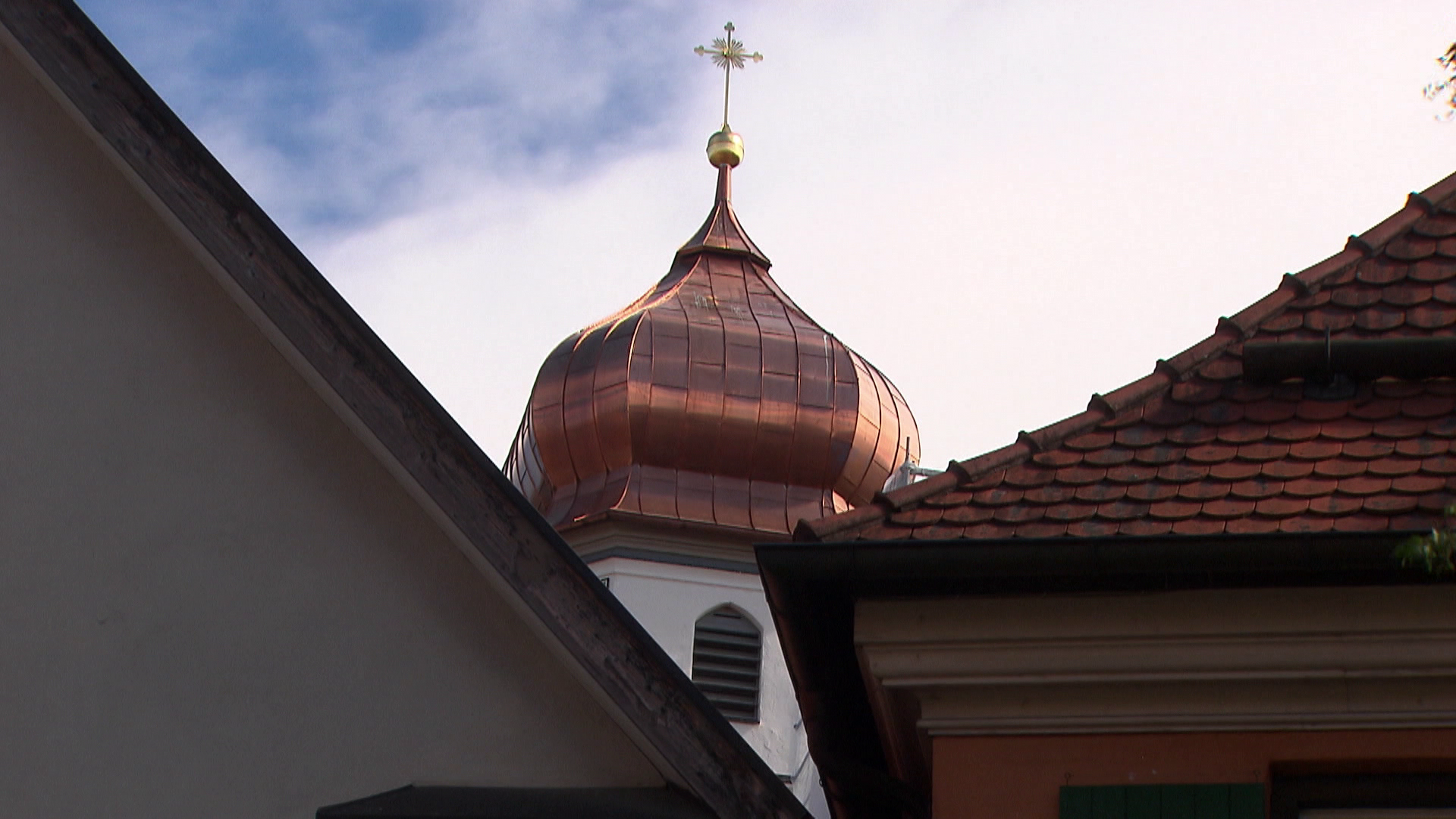 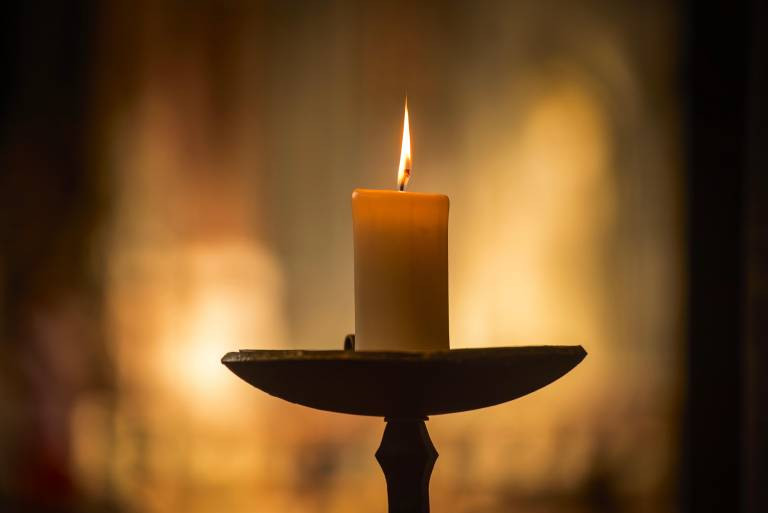 